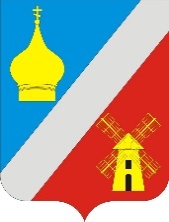 АДМИНИСТРАЦИЯФедоровского сельского поселенияНеклиновского района Ростовской областиПОСТАНОВЛЕНИЕ 08 декабря 2017 г.                                  № 103                                           с. ФёдоровкаВ соответствии с Федеральным законом Российской Федерации от 06.10.2003 № 131-ФЗ «Об общих принципах организации местного самоуправления в Российской Федерации», руководствуясь Приказом Минстроя России от 06.04.2017 № 691/пр «Об утверждении методических рекомендаций по подготовке государственных программ субъектов Российской Федерации и муниципальных программ формирования современной городской среды в рамках реализации приоритетного проекта "Формирование комфортной городской среды» на 2018 - 2022 годы», Уставом муниципального образования «Федоровское сельское поселение»,ПОСТАНОВЛЯЮ:1.Утвердить муниципальную программу «Формирование современной городской среды на территории Федоровского сельского поселения на 2018-2022 годы» согласно приложению к настоящему постановлению.2. Настоящее постановление вступает в силу со дня его опубликования (обнародования).3. Контроль за исполнением настоящего постановления оставляю за собой.       Глава Администрации       Федоровского сельского поселения 						          О.В. ФисаковаПриложение к постановлению Администрации Федоровского сельского поселения Муниципальная программа«Формирование современной городской среды на территории Федоровского сельского поселения на 2018-2022 годы»ПАСПОРТмуниципальной программыФедоровского сельского поселения «Формирование современной городской среды на территории Федоровского сельского поселения» на 2018-2022 годыРаздел 1. Общая характеристика текущего состояния сферы благоустройства на территории Федоровского сельского поселенияБлагоустройство и озеленение территории сельских (городского) поселений Федоровского сельского поселения, в том числе общественных и дворовых территорий – одна из актуальных проблем современного градостроительства в муниципальных образованиях. Именно в этой сфере создаются условия для здоровой, комфортной и удобной жизни населения. Благоустройство территории – комплекс предусмотренных правилами благоустройства территорий муниципального образования мероприятий по содержанию территории, а также по проектированию и размещению объектов благоустройства, направленных на обеспечение и повышение комфортности условий проживания граждан, поддержание и улучшение санитарного и эстетического состояния территории.Выполнение комплекса мероприятий по повышению качества и комфорта городской среды на территории поселения направлено на улучшение экологического состояния и внешнего облика, создание более комфортных микроклиматических, санитарно-гигиенических и эстетических условий на улицах, парках, набережных, скверах, площадях и т.д.Благодаря благоустройству и озеленению территорий создаются условия для здоровой, комфортной, удобной жизни как для отдельного человека по месту проживания, так и для всех жителей  поселения.Проблема благоустройства территории является одной из насущных, требующей каждодневного внимания и эффективного решения.Повышение уровня благоустройства территории стимулирует позитивные тенденции в социально-экономическом развитии территории и, как следствие, повышение качества жизни населения.В целях настоящей муниципальной программы под общественной территорией понимаются территории муниципальных образований соответствующего функционального назначения (площади, улицы, пешеходные зоны, скверы, парки, иные территории) (далее – общественные территории).Под местом массового отдыха населения понимается озелененная территория многофункционального или специализированного направления рекреационной деятельности, предназначенная для периодического массового отдыха населения.В период 2018 – 2022 годов мероприятия по благоустройству территорий будут проведены в населенных пунктах с численностью населения свыше 1 000 человек.Одно из главных условий проекта – вовлечение в его реализацию широких масс населения, проведение общественных обсуждений. Именно участие граждан позволит разработать программные мероприятия по формированию комфортной городской среды, выработать системный подход повышения качества и комфорта жизни населения Федоровского сельского поселения, создать позитивную социальную атмосферу.При организации общественного участия граждан, организаций и иных лиц в обсуждении муниципальной программы, проектов по благоустройству общественных территорий, мест массового отдыха населения рекомендуется задействовать специальные механизмы и социальные технологии.Также при реализации проектов по благоустройству общественных территорий и мест массового отдыха населения рекомендуется обеспечить информирование граждан, организаций и иных лиц о планирующихся изменениях и возможности участия в этом процессе. К участию в мероприятиях по благоустройству общественных территорий в муниципальных образованиях поселения рекомендуется привлекать студенческие отряды, добровольцев, волонтеров, граждан и иных лиц на безвозмездной основе, в рамках организации ежегодных мероприятий, как правило, в весенне-осенний период в виде субботников, а также в рамках выполнения отдельных видов работ по благоустройству территорий общего пользования муниципальных образований, в том числе по озеленению, уборке случайного мусора, покраске бордюров и т.д.Одним из важных направлений деятельности по созданию благоприятной окружающей среды является избавление территорий муниципальных образований поселения от «визуального мусора» и создание привлекательного облика поселения.Данная работа предполагает проведение комплекса мероприятий, имеющих целью упорядочивание использования вывесок, способствующее сохранению архитектурного облика зданий и улиц, ревизию использующихся рекламных конструкций, создание системы городской навигации, под которой понимается комплекс знаков, указателей, схем, обеспечивающих удобство ориентирования в городской среде для местных жителей и посетителей муниципального образования.         К благоустройству общественных территорий необходим комплексный и последовательный подход, рассчитанный на долгосрочный период, который предполагает использование программно-целевых методов, обеспечивающих увязку реализации мероприятий по срокам, ресурсам, участникам, а также организацию процесса управления и контроля.Имеющиеся объекты благоустройства, расположенные на территории  Федоровского сельского поселения, не удовлетворяют современным требованиям, предъявляемым к качеству среды проживания, а уровень их износа продолжает увеличиваться.Один из основных критериев качества и комфорта условий проживания в населенных пунктах – адаптация окружающей среды для инвалидов и других маломобильных групп населения.Планировка и застройка муниципального образования, формирование жилых и рекреационных зон проводились, как правило, без учета требований доступности для маломобильных граждан. Состояние объектов благоустройства в большинстве случаев не обеспечивает свободное передвижение людей с ограниченными возможностями.Для проведения мероприятий по благоустройству мест общественного пребывания жителей Федоровского сельского поселения требуются значительные финансовые затраты. В сложившейся ситуации решить проблему финансирования полного переустройства общественных пространств без государственной поддержки практически невозможно.С целью приведения общественных территорий к современным нормам комфортности существует необходимость принятия и реализации программы, где предусматриваются мероприятия, направленные на комплексное благоустройство общественных территорий.В результате выполнения мероприятий программы появятся обновленные парки и скверы, благоустроенные центральные площади населенных пунктов и другие объекты, будут приведены в надлежащее состояние современные малые архитектурные формы. Все это в комплексе создаст гармоничную комфортную среду для населения Федоровского сельского поселения.Окончательный результат реализации муниципальной программы заключается в повышении удовлетворенности населения Федоровского сельского поселения уровнем благоустройства территории проживания.	Раздел 2. Цели, задачи и показатели (индикаторы), основные ожидаемые конечные результаты, сроки и этапы реализации муниципальной программы2.1. Основной целью муниципальной программы является:- повышение качества и комфорта проживания населения на территории Федоровского сельского поселения.Цель государственной программы в сфере благоустройства определена в соответствии с:Поручением заседания президиума Совета при Президенте Российской Федерации по стратегическому развитию и приоритетным проектам 
от 21.11.2016 № 10;Паспортом приоритетного проекта «Формирование комфортной городской среды», утвержденным протокол Президиума Совета при Президенте Российской Федерации по стратегическому развитию и приоритетным проектам от 18.04.2017 № 5;Постановлением Правительства Российской Федерации от 10.02.2017 
№ 169 «Об утверждении Правил предоставления и распределения субсидий из федерального бюджета бюджетам субъектов Российской Федерации на поддержку государственных программ субъектов Российской Федерации и муниципальных программ формирования современной городской среды».2.2. Для реализации поставленной цели выделяются следующие задачи:создание условий для повышения заинтересованности граждан, организаций и иных лиц в реализации мероприятий по благоустройству территорий муниципальных образований Федоровского сельского поселения;увеличение количества благоустроенных общественных территорий Федоровского сельского поселения.С целью развития общественной инициативы будут стимулироваться: применение различных форм и механизмов общественного участия в принятии решений и реализации проектов комплексного благоустройств и развития городской среды, ведение информационно-разъяснительной работы, популяризация лучшей практики в сфере благоустройства территории Федоровского сельского поселения. 2.3. Состав показателей (индикаторов) муниципальной программы определен исходя из принципа необходимости и достаточности информации для характеристики достижения целей и решения задач муниципальной программы. 2.4. Срок реализации муниципальной программы – 2018 – 2022 годы. Этапы реализации муниципальной программы не выделяются.В результате реализации муниципальной программы планируется достичь повышения удовлетворенности населения Федоровского сельского поселения уровнем благоустройства территории проживания и обеспечить комфортные условия для проживания и отдыха населения на территории муниципального образования «Федоровское сельское поселение район».	Раздел 3. Обоснование выделения 
подпрограммы муниципальной  программы, обобщенная характеристика основных мероприятий Комплексный характер целей и задач муниципальной программы обуславливает целесообразность использования программно-целевых методов управления для скоординированного достижения взаимосвязанных целей и решения соответствующих им задач как в целом по муниципальной программе, так и по ее отдельным подпрограммам.В состав муниципальной программы включена подпрограмма:«Благоустройство общественных территорий Федоровского сельского поселения»;Выделение подпрограммы произведено непосредственно в соответствии с целью муниципальной  программы – повышение качества и комфорта проживания населения на территории муниципального образования «Федоровское сельское поселение».В рамках подпрограммы «Благоустройство общественных территорий Федоровского сельского поселения» предполагается реализация следующих основных мероприятий.Основное мероприятие 1.1. Благоустройство общественных территорий Федоровского сельского поселения.         Данное мероприятие позволит повысить уровень комфортности условий проживания населения, создать условия для здоровой, удобной жизни жителей Федоровского сельского поселения.В результате реализации данного мероприятий муниципальной  программы прогнозируется обеспечение формирования единых подходов и ключевых приоритетов формирования комфортной городской среды на территории муниципального образования "Федоровское сельское поселение", достижение повышения удовлетворенности населения уровнем благоустроенности общественных территорий и мест массового отдыха населения.Информация об основных мероприятиях приведена в приложении № 3 к муниципальной программе.Раздел 4. Участие Федоровского сельского поселения в реализации муниципальной программыУчастие Федоровского сельского поселения в мероприятиях, направленных на создание условий для формирования современной городской среды на территории Федоровского сельского поселения и поддержку обустройства мест массового отдыха населения, заключается в разработке и реализации соответствующих муниципальных программ.Муниципальные программы должны представлять собой взаимоувязанный комплекс мероприятий, направленных на достижение целевых показателей.Раздел 5. Информация
 по ресурсному обеспечению муниципальной программы        Финансовое обеспечение  муниципальной программы предполагается осуществить за счет привлечения финансирования из федерального, областного и местного бюджетов, а также за счет внебюджетных средств.       Ресурсное обеспечение реализации муниципальной программы за счет всех источников финансирования, планируемое с учетом ситуации в финансово-бюджетной сфере как на федеральном,  областном, муниципальном уровнях и уровне финансирования за счет внебюджетных источников, высокой экономической и социальной важности проблем, а также возможностей ее реализации с учетом действующих расходных обязательств и необходимых дополнительных средств при эффективном взаимодействии всех участников муниципальной программы, подлежит ежегодному уточнению в рамках бюджетного цикла.Информация о расходах федерального, областного, местного бюджетов и внебюджетных источников на реализацию муниципальной программы приведена в приложении № 5 к муниципальной программе.Объем финансирования муниципальной программы подлежит ежегодному уточнению.	Раздел 6. Методика оценки эффективности муниципальной программыОценка эффективности реализации муниципальной  программы будет проводиться с использованием показателей (индикаторов) выполнения муниципальной программы, мониторинг и оценка степени, достижения целевых значений которых позволяют проанализировать ход выполнения муниципальной программы и выработать правильное управленческое решение.Методика оценки эффективности муниципальной программы представляет собой алгоритм оценки в процессе (по годам муниципальной  программы) и по итогам реализации муниципальной программы в целом как результативности программы, исходя из оценки соответствия текущих значений показателей их целевым значениям, так и экономической эффективности достижения таких результатов с учетом объема ресурсов, направленных на реализацию муниципальной программы.     Методика включает проведение количественных оценок эффективности по следующим направлениям:1) степень достижения целей и решения задач подпрограммы и муниципальной программы в целом;       2) степень реализации основных мероприятий (достижения ожидаемых непосредственных результатов их реализации);3) степень соответствия запланированному уровню затрат и эффективности использования средств местного бюджета.        Критерий «Степень достижения целей и решения задач подпрограмм и муниципальной программы в целом» базируется на анализе целевых показателей, и рассчитывается по формуле по каждому показателю:                                                            Фi Ci =      ---------------------- ,                                                             Пiгде:Сi - степень достижения i - показателя муниципальной  программы (процентов);Фi - фактическое значение показателя;Пi - установленное муниципальной  программой целевое значение показателя.Значение показателя Сi должно быть больше либо равно единице.34. Критерий «Степень реализации основных мероприятий (достижения ожидаемых непосредственных результатов их реализации)» проводится по формуле:                                                  ΣСi Р = ---------------------------- х 100 %,                                                     nгде:         Р - результативность реализации  муниципальной  программы (процентов);         n - количество показателей муниципальной  программы.  В целях оценки степени достижения запланированных результатов муниципальной  программы устанавливаются следующие критерии:если значение показателя результативности Р равно или больше 80%, степень достижения запланированных результатов муниципальной программы оценивается как высокая;если значение показателя результативности Р равно или больше 50%, но меньше 80%, степень достижения запланированных результатов муниципальной  программы оценивается как удовлетворительная;если значение показателя результативности Р меньше 50%, степень достижения запланированных результатов муниципальной программы оценивается как неудовлетворительная.Критерий «Степень соответствия запланированному уровню затрат на реализацию муниципальной программы и эффективности использования средств местного бюджета производится по следующей формуле:                                                   ФРi П = ----------------------------------- х 100%,                                                    ЗРiгде:П - полнота использования бюджетных средств;ФР - фактические расходы местного бюджета на реализацию муниципальной  программы в соответствующем периоде;ЗР - запланированные местным бюджетом расходы на реализацию муниципальной программы в соответствующем периоде.В целях оценки степени соответствия фактических затрат местного бюджета на реализацию муниципальной программы запланированному уровню, полученное значение показателя полноты использования бюджетных средств сравнивается со значением показателя результативности: 1) если значение показателя результативности Р и значение показателя полноты использования бюджетных средств П равны или больше 80%, то степень соответствия фактических затрат местного бюджета на реализацию муниципальной программы запланированному уровню оценивается как удовлетворительная;2) если значения показателя результативности Р меньше 80%, а значение показателя полноты использования бюджетных средств П меньше 100%, то степень соответствия фактических затрат местного бюджета на реализацию муниципальной программы запланированному уровню оценивается как неудовлетворительная.         Расчет эффективности использования средств местного бюджета на реализацию муниципальной программы производится по следующей формуле:                                                                    П                                                 Э = ----------------------------------- ,                                                     Ргде: Э - эффективность использования средств местного бюджета;П - показатель полноты использования бюджетных средств;  Р - показатель результативности реализации муниципальной программы.          В целях оценки эффективности использования средств местного бюджета при реализации муниципальной программы устанавливаются следующие критерии:     1) если значение показателя эффективность использования средств местного бюджета Э равно 1, то такая эффективность оценивается как соответствующая запланированной;      2)  если значение показателя эффективность использования средств местного бюджета Э меньше 1, то такая эффективность оценивается как высокая; 3) значение показателя эффективность использования средств местного бюджета Э больше 1, то такая эффективность оценивается как низкая. Оценка эффективности муниципальной программы в течение реализации муниципальной программы производится не реже, чем один раз в год.     Сведения о методике расчета показателей (индикаторов) муниципальной программы   представлены в приложении №2 к муниципальной программе.	Раздел 7. Порядок взаимодействия ответственных исполнителей и  участников муниципальной программыОтветственный исполнитель муниципальной программы:обеспечивает разработку муниципальной программы, ее согласование с соисполнителями и внесение в установленном порядке Постановления Администрации Федоровского сельского поселения об утверждении муниципальной программы в Администрацию Федоровского сельского поселения;формирует в соответствии с методическими рекомендациями структуру муниципальной программы, а также перечень соисполнителей и участников муниципальной программы;организует реализацию муниципальной программы, вносит предложения об изменениях в муниципальной программу и несет ответственность за достижение целевых индикаторов и показателей муниципальной программы, а также конечных результатов ее реализации;подготавливает отчеты об исполнении плана реализации (с учетом информации, представленной участниками муниципальной программы) и вносит их на рассмотрение Администрации Федоровского сельского поселения;подготавливает отчет о реализации муниципальной программы по итогам года, согласовывает и вносит на рассмотрение Администрации Федоровского сельского поселения Постановления Администрации Федоровского сельского поселения об утверждении отчета.Участник муниципальной программы:осуществляет реализацию основного мероприятия подпрограммы, мероприятия ведомственной целевой программы, входящих в состав муниципальной программы, в рамках своей компетенции;представляет ответственному исполнителю (соисполнителю) предложения при разработке муниципальной программы в части основного мероприятия подпрограммы, входящих в состав муниципальной программы, в реализации которых предполагается его участие;представляет ежеквартально, до 5-го числа месяца, следующего за отчетным периодом, ответственному исполнителю информацию, необходимую для подготовки отчетов об исполнении плана реализации и отчета о реализации муниципальной программы по итогам полугодия и 9 месяцев;представляет в срок до 1 февраля года, следующего за отчетным, ответственному исполнителю информацию, необходимую для подготовки годового отчета о реализации муниципальной программы;представляет ответственному исполнителю копии актов, подтверждающих сдачу и прием в эксплуатацию объектов, строительство которых завершено, актов выполнения работ и иных документов, подтверждающих исполнение обязательств по заключенным муниципальным контрактам (гражданско-правовым договорам) в рамках реализации мероприятий муниципальной программы.Раздел 8. Подпрограмма«Благоустройство общественных территорий Федоровского сельского поселения»8.1. ПАСПОРТ ПОДПРОГРАММЫ«Благоустройство общественных территорий Федоровского сельского поселения»8.2. Характеристика сферы реализации подпрограммы Проблема благоустройства территорий является одной из насущных, требующей каждодневного внимания и эффективного решения. Повышение уровня комфортности условий жизнедеятельности является одним из основных путей решения проблем осуществления стратегических социально-экономических преобразований в стране, а также принятия мер по созданию предпосылок для устойчивого развития территории любого муниципального образования.Создание среды обитания, благоприятной для жизни и здоровья человека, направлено, прежде всего на:улучшение условий жизнедеятельности населения;развитие социальной, производственной, транспортной и инженерно-технической инфраструктур;охрану природных и историко-культурных ценностей;рациональное использование градостроительных и территориальных ресурсов. Создание удобной, качественной, благоустроенной и комфортной среды, максимально приспособленной, прежде всего, для жителей, является одной из ключевых целей деятельности органов  местного самоуправления. Приоритетами в создании комфортной среды жизнедеятельности являются:благоустройство территории в самом широком смысле: от создания условий для безопасного проживания в домах и обустройства уютных дворов до формирования современных зон отдыха в парках, скверах, пешеходных зонах, предоставляющих возможности для активной культурной жизни и проведения праздников и различных культурных мероприятий; улучшение внешнего облика территории: ремонт фасадов домов и повышение эксплуатационных характеристик жилищного фонда, развитие цивилизованной торговли, увеличение количества зеленых насаждений;       сохранение объектов культурного наследия;       ведение сбалансированной градостроительной политики, дающей возможности для развития территорий, но не ограничивающей комфорт его жителей. Эффективное решение перечисленных градостроительных задач невозможно без  благоустройства сельских (городского) территорий  и жилой застройки в частности.Общественные территории являются местами, где жители отдыхают, проводят свободное время. Проблема в сфере благоустройства территорий заключается в недостаточном количестве комфортных, современных скверов, парков и иных общественных территорий предназначенных для досугового времяпровождения населения. В местах общественного пользования  муниципального образования «Федоровское сельское поселение» отмечается недостаток малых архитектурных форм, освещения, озеленения.Мероприятия, проводимые в рамках подпрограммы, позволят благоустроить общественные территории муниципального образования «Федоровское сельское поселение»,  создать условия для комфортного и безопасного проживания и отдыха населения.       В рамках реализации мероприятий подпрограммы предполагаются масштабные работы по созданию условий для активного (обустройство детских и спортивных площадок и т.д.) и тихого отдыха жителей (установка скамеек, урн, разбитие газона и цветников). Запланированы мероприятия по созданию современных детских игровых и спортивных площадок и установке безопасного оборудования на существующих детских и спортивных игровых площадках, что позволит занять, и обеспечить здоровый образ жизни детей младшего возраста.Все объекты благоустройства должны быть доступны для инвалидов и других маломобильных групп населения.В настоящее время многие общественные территории характеризуются существенным износом, отсутствием инженерных коммуникаций, недостаточным освещением, слабо развитой инфраструктурой для обеспечения нормального отдыха жителей (отсутствуют прогулочные дорожки, трассы для велосипедов и роликов и т.д.).В целях улучшения уличного освещения на детских и спортивных площадках и вдоль пешеходных дорожек, где ранее отсутствовало нормальное уличное освещение, необходимо устанавливать дополнительные светильники.       Одно из главных условий проекта – вовлечение в его реализацию широких масс населения, проведение общественных обсуждений. Именно участие граждан позволит разработать программные мероприятия по формированию комфортной городской среды, выработать системный подход повышения качества и комфорта жизни населения муниципального образования «Федоровское сельское поселение район», создать позитивную социальную атмосферу.Раздел 8.3. Цели, задачи и показатели (индикаторы), основные ожидаемые конечные результаты, сроки и этапы реализации подпрограммы Основной целью подпрограммы  являются повышение благоустроенности общественных территорий муниципального образования «Федоровское сельское поселение».Для достижения основной цели подпрограммы необходимо решить следующие задачи:	 повысить уровень благоустроенности общественных территорий муниципального образования «Федоровское сельское поселение».Состав показателей (индикаторов) подпрограммы определен исходя из принципа необходимости и достаточности информации для оценки достижения целей и решения задач подпрограммы. К показателям (индикаторам) подпрограммы относится целевой показатель (индикатор) - Доля благоустроенных общественных территорий от общего количества общественных территорий муниципального образования «Федоровское сельское поселение».Срок реализации подпрограммы – 2018–2022 годы. Этапы реализации программы не выделяются.8.4.Характеристика основных  мероприятий подпрограммы Комплексный характер целей и задач подпрограммы обуславливает целесообразность использования программно-целевых методов управления для скоординированного достижения взаимосвязанных целей и решения соответствующих им задач как в целом по подпрограмме, так и по ее отдельным блокам.В рамках подпрограммы предполагается реализация следующих основных мероприятий.Основное мероприятие 1.1. Благоустройство общественных территорий муниципальных образований Федоровского сельского поселения.В целях настоящей муниципальной программы под общественной территорией понимается территория муниципального образования соответствующего функционального назначения (площади, улицы, пешеходные зоны, скверы, парки, иные территории), находящаяся в муниципальной собственности или переданная органом местного самоуправления в долгосрочную аренду. Информация об основных мероприятиях подпрограммы приведена в приложении №3 к муниципальной программе.Раздел 8.5. Информация по ресурсному обеспечению подпрограммыИсточниками финансирования подпрограммы являются средства федерального, областного и местного бюджетов, а также внебюджетных средств. Общий объем финансового обеспечения реализации подпрограммы
в 2018–2022 годах составляет 770,0  тыс. рублей (в текущих ценах) за счет всех источников финансирования, в том числе:за счет средств федерального бюджета – 0,0 тыс. рублей, за счет средств областного бюджета – 0 тыс. рублей, за счет средств местных бюджетов – 770,0 тыс. рублей; за счет внебюджетных средств – 0,0 тыс. рублей.Объем финансирования подпрограммы подлежит ежегодному уточнению.	Приложение № 1к муниципальной программе Федоровского сельского поселения«Формирование современной городской среды на территории Федоровского сельского поселения»на 2018 -2022 годыСВЕДЕНИЯ о показателях (индикаторах) муниципальной программы, подпрограмм муниципальной программы и их значенияПриложение № 2к муниципальной программе Федоровского сельского поселения«Формирование современной городскойсреды на территории Федоровского сельского поселения»на 2018 -2022 годыСведенияо методике расчета показателей (индикаторов) муниципальной программыПриложение № 3к муниципальной программе Федоровского сельского поселения«Формирование современной городскойсреды на территории Федоровского сельского поселения»на 2018 -2022 годыПереченьподпрограмм, основных мероприятий  муниципальной программыПриложение №4к муниципальной программе Федоровского сельского поселения«Формирование современной городскойсреды на территории Федоровского сельского поселения»на 2018 -2022 годыСведенияоб основных мерах правового регулирования в сфере реализации муниципальной программы**Разработка нормативно-правовых актов Администрацией поселения на первоначальном этапе не предусмотрено.Приложение №5к муниципальной программе Федоровского сельского поселения«Формирование современной городскойсреды на территории Федоровского сельского поселения»на 2018 -2022 годыРасходы на реализацию муниципальной программы Федоровского сельского поселения
«Формирование современной городской среды на территории Федоровского сельского поселения» на 2018-2022 годыПриложение №6к муниципальной программе Федоровского сельского поселения«Формирование современной городскойсреды на территории Федоровского сельского поселения»на 2018 -2022 годы	Расходы местного бюджета нареализацию муниципальной программы Приложение №5к муниципальной программе Федоровского сельского поселения«Формирование современной городскойсреды на территории Федоровского сельского поселения»на 2018 -2022 годыПеречень инвестиционных проектов (объектов капитального строительства, реконструкции, капитального ремонта), находящихся в собственности муниципального образования «Федоровское сельское поселение»Приложение 6 к Муниципальной программе«Формирование современной городской среды на территории Федоровского сельского поселения на 2018-2022 годы»Ранжированный перечень общественных пространств, подлежащих благоустройству в рамках программыМноголетние насаждение с. Федоровка, ул. Ленина 69 (сквер).Многолетние насаждение с. Федоровка, ул. Ленина 79 (парк).Детская площадка, с. Федоровка, ул. Северная 4;Детская площадка, с. Федоровка, ул. Жукова 6-б.Приложение 7 к Муниципальной программе«Формирование современной городской среды На территории Федоровского сельского поселения  на 2018-2022 годы»Порядокразработки, обсуждения с заинтересованными лицами и утверждение дизайн-проектов благоустройства муниципальных территорий общественного пользования, включаемых в муниципальную программу «Формирование комфортной городской среды на территории Федоровского сельского поселения»1. Настоящий порядок устанавливает процедуру разработки, обсуждения с заинтересованными лицами и утверждения дизайн-проектов благоустройства дворовой территории, муниципальной территории общественного пользования, включаемых в муниципальную программу «Формирование современной городской среды на территории на территории Федоровского района на 2017 год» (далее - Порядок). 2. Для целей настоящего Порядка применяются следующие понятия: 2.1. муниципальная территория общего пользования – территория, которой беспрепятственно пользуется неограниченный круг лиц соответствующего функционального назначения (в том числе площади, набережные, улицы, пешеходные зоны, береговые полосы водных объектов общего пользования);2.2. заинтересованные лица - собственники помещений в многоквартирных домах, собственники иных зданий и сооружений, расположенных в границах дворовой территории, подлежащей благоустройству. 3. Дизайн-проект разрабатывается в отношении муниципальных территорий общего пользования, прошедших отбор в муниципальную программу «Формирование современной городской среды на территории на территории Федоровского района, исходя из даты представления предложений заинтересованных лиц в пределах выделенных лимитов бюджетных ассигнований. 4. В дизайн-проект включается текстовое и визуальное описание проекта благоустройства, в том числе концепция проекта и перечень (в том числе визуализированный) элементов благоустройства, предполагаемых к размещению на соответствующей территории. Содержание дизайн-проекта зависит от вида и состава планируемых работ. Дизайн-проект может быть подготовлен в виде проектно-сметной документации или в упрощенном виде - изображение дворовой территории на план схеме с отображением текстового и визуального описания проекта благоустройства дворовой территории и техническому оснащению площадок исходя из минимального и дополнительного перечней работ, с описанием работ и мероприятий, предлагаемых к выполнению, со сметным расчетом стоимости работ исходя из единичных расценок. 5. Дизайн-проект должен предусматривать проведение мероприятий по благоустройству муниципальной территории общего пользования с учетом необходимости обеспечения физической, пространственной и информационной доступности зданий, сооружений, дворовых территорий для инвалидов и других маломобильных групп населения.6. Разработка дизайн-проекта включает следующие стадии:6.1. осмотр территории, предлагаемой к благоустройству, совместно с представителем заинтересованных лиц;6.2. разработка дизайн-проекта; 6.3. согласование дизайн-проекта благоустройства территории с представителем заинтересованных лиц;6.4. утверждение дизайн-проекта общественной комиссией. 7. Представитель заинтересованных лиц обязан рассмотреть представленный дизайн-проект в срок, не превышающий двух календарных дней с момента его получения, и представить в Администрацию поселения согласованный дизайн-проект или мотивированные замечания. В случае не урегулирования замечаний, Администрация поселения передает дизайн-проект с замечаниями представителя заинтересованных лиц общественной комиссии для проведения обсуждения с участием представителя заинтересованных лиц и принятия решения по дизайн-проекту. 8. Дизайн-проект утверждается общественной комиссией, решение об утверждении оформляется в виде протокола заседания комиссии.Об утверждении муниципальной программы «Формирование современной городской среды на территории Федоровского сельского поселения на 2018-2022 годы»Наименование муниципальной программы Наименование муниципальной программы –муниципальная программа Федоровского сельского поселения «Формирование современной городской среды на территории Федоровского сельского поселения» на 2018-2022 годы(далее – муниципальная программа)Ответственный исполнитель муниципальной программы Ответственный исполнитель муниципальной программы –Администрации Федоровского сельского поселения Соисполнители муниципальной программыСоисполнители муниципальной программы–отсутствуютУчастники муниципальной программыУчастники муниципальной программы–Администрации Федоровского сельского поселения, заинтересованные лицаПодпрограмма муниципальной программыПодпрограмма муниципальной программы–1. Благоустройство общественных территорий Федоровского сельского поселения;Программно-целевые инструменты муниципальной программыПрограммно-целевые инструменты муниципальной программы–отсутствуютЦельмуниципальной программыЦельмуниципальной программы–повышение качества и комфорта проживания населения на территории Федоровского сельского поселенияЗадачимуниципальной программыЗадачимуниципальной программы- создание условий для повышения заинтересованности граждан, организаций и иных лиц в реализации мероприятий по благоустройству территории Федоровского сельского поселения;увеличение количества благоустроенных общественных территорий Федоровского сельского поселения- создание условий для повышения заинтересованности граждан, организаций и иных лиц в реализации мероприятий по благоустройству территории Федоровского сельского поселения;увеличение количества благоустроенных общественных территорий Федоровского сельского поселения- создание условий для повышения заинтересованности граждан, организаций и иных лиц в реализации мероприятий по благоустройству территории Федоровского сельского поселения;увеличение количества благоустроенных общественных территорий Федоровского сельского поселенияЦелевые индикаторы     и показатели муниципальной программыЦелевые индикаторы     и показатели муниципальной программы- доля благоустроенных объектов на территории Федоровского сельского поселения от общего количества объектов, требующих благоустройства- доля благоустроенных объектов на территории Федоровского сельского поселения от общего количества объектов, требующих благоустройства- доля благоустроенных объектов на территории Федоровского сельского поселения от общего количества объектов, требующих благоустройстваЭтапы и срокиреализации муниципальной программыЭтапы и срокиреализации муниципальной программы- 2018 – 2022 годы:этапы реализации муниципальной программы не выделяются- 2018 – 2022 годы:этапы реализации муниципальной программы не выделяются- 2018 – 2022 годы:этапы реализации муниципальной программы не выделяютсяРесурсное обеспечение муниципальной программыРесурсное обеспечение муниципальной программы- общий объем финансирования муниципальной программы на 2018-2022 годы составляет 770,0 тыс. рублей, в том числе:в 2018 году – 170,0 тыс. рублей;в 2019 году – 300,0 тыс. рублей;в 2020 году – 0 тыс. рублей;в 2021 году – 150,0 тыс. рублей;в 2022 году – 150,0 тыс. рублей;в том числеза счет средств федерального бюджета  0,0 тыс. рублей, в том числе:в 2018 году – 0 тыс. рублей;в 2019 году – 0 тыс. рублей;в 2020 году – 0 тыс. рублей;в 2021 году – 0 тыс. рублей;в 2022 году – 0 тыс. рублей;за счет средств областного бюджета  0,0 тыс. рублей, в том числе:в 2018 году – 0 тыс. рублей;в 2019 году – 0 тыс. рублей;в 2020 году – 0 тыс. рублей;в 2021 году – 0 тыс. рублей;в 2022 году – 0 тыс. рублей;за счет средств местного бюджета 770,0 тыс. рублей, в том числе:в 2018 году – 170,0 тыс. рублей;в 2019 году – 300,0 тыс. рублей;в 2020 году – 0 тыс. рублей;в 2021 году – 150,0 тыс. рублей;в 2022 году – 150,0 тыс. рублей;муниципальная программа финансируется из местного бюджета в пределах бюджетных ассигнований.- общий объем финансирования муниципальной программы на 2018-2022 годы составляет 770,0 тыс. рублей, в том числе:в 2018 году – 170,0 тыс. рублей;в 2019 году – 300,0 тыс. рублей;в 2020 году – 0 тыс. рублей;в 2021 году – 150,0 тыс. рублей;в 2022 году – 150,0 тыс. рублей;в том числеза счет средств федерального бюджета  0,0 тыс. рублей, в том числе:в 2018 году – 0 тыс. рублей;в 2019 году – 0 тыс. рублей;в 2020 году – 0 тыс. рублей;в 2021 году – 0 тыс. рублей;в 2022 году – 0 тыс. рублей;за счет средств областного бюджета  0,0 тыс. рублей, в том числе:в 2018 году – 0 тыс. рублей;в 2019 году – 0 тыс. рублей;в 2020 году – 0 тыс. рублей;в 2021 году – 0 тыс. рублей;в 2022 году – 0 тыс. рублей;за счет средств местного бюджета 770,0 тыс. рублей, в том числе:в 2018 году – 170,0 тыс. рублей;в 2019 году – 300,0 тыс. рублей;в 2020 году – 0 тыс. рублей;в 2021 году – 150,0 тыс. рублей;в 2022 году – 150,0 тыс. рублей;муниципальная программа финансируется из местного бюджета в пределах бюджетных ассигнований.- общий объем финансирования муниципальной программы на 2018-2022 годы составляет 770,0 тыс. рублей, в том числе:в 2018 году – 170,0 тыс. рублей;в 2019 году – 300,0 тыс. рублей;в 2020 году – 0 тыс. рублей;в 2021 году – 150,0 тыс. рублей;в 2022 году – 150,0 тыс. рублей;в том числеза счет средств федерального бюджета  0,0 тыс. рублей, в том числе:в 2018 году – 0 тыс. рублей;в 2019 году – 0 тыс. рублей;в 2020 году – 0 тыс. рублей;в 2021 году – 0 тыс. рублей;в 2022 году – 0 тыс. рублей;за счет средств областного бюджета  0,0 тыс. рублей, в том числе:в 2018 году – 0 тыс. рублей;в 2019 году – 0 тыс. рублей;в 2020 году – 0 тыс. рублей;в 2021 году – 0 тыс. рублей;в 2022 году – 0 тыс. рублей;за счет средств местного бюджета 770,0 тыс. рублей, в том числе:в 2018 году – 170,0 тыс. рублей;в 2019 году – 300,0 тыс. рублей;в 2020 году – 0 тыс. рублей;в 2021 году – 150,0 тыс. рублей;в 2022 году – 150,0 тыс. рублей;муниципальная программа финансируется из местного бюджета в пределах бюджетных ассигнований.Ожидаемые результаты реализации муниципальной программыОжидаемые результаты реализации муниципальной программы- повышение удовлетворенности населения Федоровского сельского поселения  уровнем благоустройства территории проживания;обеспечение комфортных условий для проживания и отдыха населения на территории Федоровского сельского поселения.- повышение удовлетворенности населения Федоровского сельского поселения  уровнем благоустройства территории проживания;обеспечение комфортных условий для проживания и отдыха населения на территории Федоровского сельского поселения.- повышение удовлетворенности населения Федоровского сельского поселения  уровнем благоустройства территории проживания;обеспечение комфортных условий для проживания и отдыха населения на территории Федоровского сельского поселения.Наименование подпрограммы–подпрограмма «Благоустройство общественных территорий Федоровского сельского поселения» (далее – подпрограмма) Ответственный исполнитель подпрограммы–Администрация Федоровского сельского поселения Соисполнители подпрограммы–отсутствуютУчастники подпрограммы–Администрация Федоровского сельского поселения, заинтересованные лица.Программно-целевые инструменты подпрограммы–отсутствуютЦельподпрограммы–повышение благоустроенности общественных территорий Федоровского сельского поселения.Задачиподпрограммы   -увеличение благоустроенности общественных            территорий Федоровского сельского поселения;увеличение количества благоустроенных мест массового отдыха населения на территории Федоровского сельского поселения.Целевые индикаторы        и показатели подпрограммы- доля благоустроенных общественных территорий 
от общего количества общественных территорий; доля благоустроенных мест массового отдыха населения от общего количества таких территорий.Этапы и срокиреализации подпрограммы- 2018 – 2022 годы:этапы реализации муниципальной программы не выделяются.Ресурсное обеспечение подпрограммы- общий объем финансирования муниципальной подпрограммы на 2018-2022 годы составляет 770,0 тыс. рублей, в том числе:в 2018 году – 170,0 тыс. рублей;в 2019 году – 300,0 тыс. рублей;в 2020 году – 0 тыс. рублей;в 2021 году – 150,0 тыс. рублей;в 2022 году – 150,0 тыс. рублей;в том числеза счет средств федерального бюджета  0,0 тыс. рублей, в том числе:в 2018 году – 0 тыс. рублей;в 2019 году – 0 тыс. рублей;в 2020 году – 0 тыс. рублей;в 2021 году – 0 тыс. рублей;в 2022 году – 0 тыс. рублей;за счет средств областного бюджета  ________ тыс. рублей, в том числе:в 2018 году – 0 тыс. рублей;в 2019 году – 0 тыс. рублей;в 2020 году – 0 тыс. рублей;в 2021 году – 0 тыс. рублей;в 2022 году – 0 тыс. рублей;за счет средств местного бюджета 770,0 тыс. рублей, в том числе:в 2018 году – 170,0 тыс. рублей;в 2019 году – 300,0 тыс. рублей;в 2020 году – 0 тыс. рублей;в 2021 году – 150,0 тыс. рублей;в 2022 году – 150,0 тыс. рублей;Ожидаемые результаты реализации подпрограммы- повышение удовлетворенности населения Федоровского сельского поселения  уровнем благоустройства территории проживания;обеспечение комфортных условий для проживания и отдыха населения на территории Федоровского сельского поселения.№
п/пПоказатель (индикатор)   
(наименование)ЕдиницаизмеренияЗначения показателейЗначения показателейЗначения показателейЗначения показателейЗначения показателей№
п/пПоказатель (индикатор)   
(наименование)Единицаизмерения20182019202020212022№
п/пПоказатель (индикатор)   
(наименование)Единицаизмерения2018202212345678муниципальная программа Федоровского сельского поселения«Формирование современной городской среды на территории Федоровского сельского поселения» на 2018 -2022 годымуниципальная программа Федоровского сельского поселения«Формирование современной городской среды на территории Федоровского сельского поселения» на 2018 -2022 годымуниципальная программа Федоровского сельского поселения«Формирование современной городской среды на территории Федоровского сельского поселения» на 2018 -2022 годымуниципальная программа Федоровского сельского поселения«Формирование современной городской среды на территории Федоровского сельского поселения» на 2018 -2022 годымуниципальная программа Федоровского сельского поселения«Формирование современной городской среды на территории Федоровского сельского поселения» на 2018 -2022 годымуниципальная программа Федоровского сельского поселения«Формирование современной городской среды на территории Федоровского сельского поселения» на 2018 -2022 годымуниципальная программа Федоровского сельского поселения«Формирование современной городской среды на территории Федоровского сельского поселения» на 2018 -2022 годымуниципальная программа Федоровского сельского поселения«Формирование современной городской среды на территории Федоровского сельского поселения» на 2018 -2022 годы1доля благоустроенных объектов в муниципальном образовании «Федоровское сельское поселение район»  от общего количества объектов, требующих благоустройствапроцентовПодпрограмма 1 «Благоустройство общественных территорий Федоровского сельского поселения»Подпрограмма 1 «Благоустройство общественных территорий Федоровского сельского поселения»Подпрограмма 1 «Благоустройство общественных территорий Федоровского сельского поселения»Подпрограмма 1 «Благоустройство общественных территорий Федоровского сельского поселения»Подпрограмма 1 «Благоустройство общественных территорий Федоровского сельского поселения»Подпрограмма 1 «Благоустройство общественных территорий Федоровского сельского поселения»Подпрограмма 1 «Благоустройство общественных территорий Федоровского сельского поселения»Подпрограмма 1 «Благоустройство общественных территорий Федоровского сельского поселения»2доля благоустроенных общественных территорий от общего количества общественных территорий муниципального образования Федоровского сельского поселенияпроцентов№  
п/пНаименование 
показателяЕдиница изме-ренияМетодика расчета показателя (формула) и методологические пояснения к показателю Базовые    показатели   (используемые в формуле)123451.Показатель 1.Доля благоустроенных объектов   от общего количества объектов, требующих благоустройства в Федоровском сельском поселениипроцентовДбо = Σ Кбо/Σ Ктб х 100%Дбо – доля благоустроенных объектов;Σ Кбо – количество благоустроенных объектов;Σ Ктб – количество объектов, требующих благоустройства 2.Показатель 1.1.Доля благоустроенных общественных территорий от общего количества общественных территорий Федоровского сельского поселенияпроцентовДот = Σ Кот/Σ Коот х 100%Дот – доля благоустроенных общественных территорий Σ Кот – количество благоустроенных общественных территорий Σ Коот – общее количество общественных территорий Федоровского сельского поселения№
п/пНомер и наименование основного мероприятия,мероприятия ведомственной целевой программыСоисполнитель, участник, ответственный за исполнение основного мероприятия,мероприятия  ведомственной  целевой программыСрокСрокОжидаемый     
непосредственный результат     
(краткое описание)Последствия нереализации 
основного мероприятия, мероприятия ведомственной  целевой    
 программыСвязь с показателями   муниципальной 
программы    
(подпрограммы)№
п/пНомер и наименование основного мероприятия,мероприятия ведомственной целевой программыСоисполнитель, участник, ответственный за исполнение основного мероприятия,мероприятия  ведомственной  целевой программыначала  
реализацииокончания
реализацииОжидаемый     
непосредственный результат     
(краткое описание)Последствия нереализации 
основного мероприятия, мероприятия ведомственной  целевой    
 программыСвязь с показателями   муниципальной 
программы    
(подпрограммы)12345678Подпрограмма 1 «Благоустройство общественных территорий Федоровского сельского поселения»Подпрограмма 1 «Благоустройство общественных территорий Федоровского сельского поселения»Подпрограмма 1 «Благоустройство общественных территорий Федоровского сельского поселения»Подпрограмма 1 «Благоустройство общественных территорий Федоровского сельского поселения»Подпрограмма 1 «Благоустройство общественных территорий Федоровского сельского поселения»Подпрограмма 1 «Благоустройство общественных территорий Федоровского сельского поселения»Подпрограмма 1 «Благоустройство общественных территорий Федоровского сельского поселения»Подпрограмма 1 «Благоустройство общественных территорий Федоровского сельского поселения»1Основное мероприятие 1.1Благоустройство общественных территорий Федоровского сельского поселения Администрация Федоровского сельского поселения20182022повышение удовлетворенности населения муниципального образования  уровнем благоустройства общественных территорий Отрицательное влияние на качественный уровень социального развития жизни населенияПоказатель 1, 1.1.Основное мероприятие 1.2Содействие обустройству мест массового отдыха населения (городских парков)повышение удовлетворенности населения Федоровского сельского поселения уровнем обустройства мест массового отдыха населенияСнижение удовлетворенности населения Федоровского сельского поселения уровнем обустройства мест массового отдыха населения1,1.2№
п/пВид      
 нормативного  
правового актаОсновные положения  нормативного     
правового актаОтветственный 
исполнитель и 
соисполнителиОжидаемые 
 сроки 
 принятия12345Подпрограмма 1 «Повышение эффективности управления муниципальным имуществом и приватизации»Подпрограмма 1 «Повышение эффективности управления муниципальным имуществом и приватизации»Подпрограмма 1 «Повышение эффективности управления муниципальным имуществом и приватизации»Подпрограмма 1 «Повышение эффективности управления муниципальным имуществом и приватизации»Подпрограмма 1 «Повышение эффективности управления муниципальным имуществом и приватизации»1.1.Постановление Администрации поселения Внесение изменений в постановлениеАдминистрация Федоровского сельского поселенияВ случае необходимостиПодпрограмма 2 «Создание условий для реализации муниципальной программы»Подпрограмма 2 «Создание условий для реализации муниципальной программы»Подпрограмма 2 «Создание условий для реализации муниципальной программы»Подпрограмма 2 «Создание условий для реализации муниципальной программы»Подпрограмма 2 «Создание условий для реализации муниципальной программы»2.1Постановление Администрации поселения Внесение изменений в постановлениеАдминистрация Федоровского сельского поселенияВ случае необходимостиНаименование государственной программы, номер и наименование подпрограммыИсточники финансирования В том числе по годам реализации 
государственной программы (тыс. рублей)В том числе по годам реализации 
государственной программы (тыс. рублей)В том числе по годам реализации 
государственной программы (тыс. рублей)В том числе по годам реализации 
государственной программы (тыс. рублей)В том числе по годам реализации 
государственной программы (тыс. рублей)Наименование государственной программы, номер и наименование подпрограммыИсточники финансирования В том числе по годам реализации 
государственной программы (тыс. рублей)В том числе по годам реализации 
государственной программы (тыс. рублей)В том числе по годам реализации 
государственной программы (тыс. рублей)В том числе по годам реализации 
государственной программы (тыс. рублей)В том числе по годам реализации 
государственной программы (тыс. рублей)Наименование государственной программы, номер и наименование подпрограммыИсточники финансирования 2018 год 2019 год2020 год2021 год 2022 год 1245678Муниципальная программа Федоровского сельского поселения «Формирование современной городской среды на территории Федоровского сельского поселения»всего 170,0300,00150,0150,0Муниципальная программа Федоровского сельского поселения «Формирование современной городской среды на территории Федоровского сельского поселения»федерального бюджета00000Муниципальная программа Федоровского сельского поселения «Формирование современной городской среды на территории Федоровского сельского поселения»областной бюджет00000Муниципальная программа Федоровского сельского поселения «Формирование современной городской среды на территории Федоровского сельского поселения»местный бюджет170,0300,00150,0150,0Муниципальная программа Федоровского сельского поселения «Формирование современной городской среды на территории Федоровского сельского поселения»внебюджетные источники00000Подпрограмма «Благоустройство общественных территорий Федоровского сельского поселения»всего 170,0300,00150,0150,0Подпрограмма «Благоустройство общественных территорий Федоровского сельского поселения»федерального бюджета00000Подпрограмма «Благоустройство общественных территорий Федоровского сельского поселения»областной бюджет00000Подпрограмма «Благоустройство общественных территорий Федоровского сельского поселения»местный бюджет170,0300,00150,0150,0Подпрограмма «Благоустройство общественных территорий Федоровского сельского поселения»внебюджетные источники00000Подпрограмма «Благоустройство общественных территорий Федоровского сельского поселения»федерального бюджета00000Подпрограмма «Благоустройство общественных территорий Федоровского сельского поселения»областной бюджет00000Подпрограмма «Благоустройство общественных территорий Федоровского сельского поселения»местный бюджет00000Подпрограмма «Благоустройство общественных территорий Федоровского сельского поселения»внебюджетные источники00000СтатусНаименование      
муниципальной 
программы, подпрограммы
муниципальной    
программы,основного мероприятия,
мероприятия ведомственной целевой программыОтветственный  
исполнитель,   
соисполнители,  
 участникиКод бюджетной   
   классификацииКод бюджетной   
   классификацииКод бюджетной   
   классификацииКод бюджетной   
   классификацииРасходы  (тыс. руб.), годыРасходы  (тыс. руб.), годыРасходы  (тыс. руб.), годыРасходы  (тыс. руб.), годыРасходы  (тыс. руб.), годыСтатусНаименование      
муниципальной 
программы, подпрограммы
муниципальной    
программы,основного мероприятия,
мероприятия ведомственной целевой программыОтветственный  
исполнитель,   
соисполнители,  
 участникиГРБСРзПрЦСРВР2018 год2019 год2020 год2021 год2022 год1.2.3.4.5.6.7.8.9.10.11.12.Муниципальная 
программаМуниципальная программа Федоровского сельского поселения «Формирование современной городской среды на территории Федоровского сельского поселения»ХХХ170,0300,00,0150,0150,0Муниципальная 
программаМуниципальная программа Федоровского сельского поселения «Формирование современной городской среды на территории Федоровского сельского поселения»ответственный исполнитель – Администрация Федоровского сельского поселенияМуниципальная 
программаМуниципальная программа Федоровского сельского поселения «Формирование современной городской среды на территории Федоровского сельского поселения»ответственный исполнитель – Администрация Федоровского сельского поселенияПодпрограмма 1Подпрограмма «Благоустройство общественных территорий Федоровского сельского поселенияАдминистрация Федоровского сельского поселения170,0300,00,0150,0150,0Основное
мероприятие 1.1Благоустройство общественных территорий Федоровского сельского поселенияАдминистрация Федоровского сельского поселения170,0300,00,0150,0150,0Основное мероприятие 1.2Содействие обустройству мест массового отдыха населения (городских парков)Администрация Федоровского сельского поселения0,00,00,00,00,0№п/пОтветствен-ный    
исполнитель,   соисполни-тель, участникНаименование инвестиционного проектаНомер и дата положительного заключения государствен-ной (негосударственной) экспертизыСроки получения положительного заключения государственной (негосударственной) экспертизы на проектную (сметную) документацию/ ассигнования, предусмотренные на разработку проектной (сметной) документации (тыс.руб.)Объем расходов (тыс. руб.)В том числе по годам реализациимуниципальной программыВ том числе по годам реализациимуниципальной программыВ том числе по годам реализациимуниципальной программыВ том числе по годам реализациимуниципальной программыВ том числе по годам реализациимуниципальной программы№п/пОтветствен-ный    
исполнитель,   соисполни-тель, участникНаименование инвестиционного проектаНомер и дата положительного заключения государствен-ной (негосударственной) экспертизыСроки получения положительного заключения государственной (негосударственной) экспертизы на проектную (сметную) документацию/ ассигнования, предусмотренные на разработку проектной (сметной) документации (тыс.руб.)Объем расходов (тыс. руб.)201820192020202120221234567891011----------